Elementi essenziali del progettoPIU’ ATTENTI, PIU’ SICURISettore e area di interventoDescrizione dell’area di interventoObiettivi del progettoAttività d’impiego dei volontariCriteri di selezioneCondizioni di servizio ed aspetti organizzativiSedi di svolgimento e posti disponibiliCaratteristiche conoscenze acquisibiliFormazione specifica dei volontariEducazione e promozione culturale – Sportelli informa…Gli ultimi anni sono stati caratterizzati da un crescente aumento della speranza media di vita (la vita media ha raggiunto i 77 anni per gli uomini e gli 83 per le donne). Ci si interroga spesso sulle condizioni dell’anziano, mostrando in modo specifico che l’essere considerati anziani è legato all’ambiente e ai fattori sociali.Gli anziani hanno visto mutare profondamente la loro posizione sociale, in particolare la considerazione di cui godono all’interno della famiglia e della società. Il logoramento fisico e psichico si aggiunge alla perdita dell’importanza sociale e può causare un vasto fenomeno di emarginazione sociale ed esclusione.Da ricerche condotte per comprendere gli stili di vita delle persone anziane, emerge che gli anziani delle attuali generazioni vivono uno stato di ristrettezza economica prodotta dai mutamenti nella sfera sociale coadiuvata da una solitudine accentuata. Negli ambienti rurali e di paese viene sentita ancora la presenza dei vicini, dei parenti e dei conoscenti, mentre in città i contatti possono essere più difficoltosi, proprio perché si è attuato un mutamento comportamentale derivato dai molteplici cambiamenti prodotti dalla sfera economica, politica e sociale.L’isolamento e l’emarginazione priva gli anziani della partecipazione in ambito sociale e delle attività culturali attive nel territorio, rendendoli particolarmente vulnerabili anche ad eventuali truffe e alla difficoltà di comprendere informazioni, inerenti i loro diritti e doveri, anche in campo consumeristico. Nel 2016 sono stati quasi 19 mila gli anziani vittime di truffe in Italia, un dato in aumento rispetto all’anno precedente (+19%), quando già si era registrato un aumento del 10% rispetto al 2014.Le truffe legate al consumo possono essere definite come tutte le manifestazioni di reato che coinvolgono il cittadino in qualità di consumatore, ovvero nel momento in cui acquista o usufruisce di un determinato bene o servizio. Tra queste, che possono svilupparsi sia in ambito domestico che per strada, quelle più diffuse e pericolose sono quelle che prendono il nome di truffe contrattuali, reati pregiudizievoli sia per il singolo consumatore che per la sicurezza dei rapporti commerciali e giuridici della collettività. Le truffe contrattuali più diffuse sono quelle relative alla firma di un contratto tramite il furto di identità, la diffusione di pubblicità ingannevoli, contraffazione della merce, truffe su internet e quelle relative a finanziamenti e assicurazioni. Nel contesto del consumo, i comportamenti fraudolenti vengono posti in essere non solo al momento della conclusione del contratto, ma anche nella fase preparatoria o in quella operativa di esecuzione del contratto stesso.È importante sottolineare però che in ambito commerciale è molto difficile tracciare un confine tra quei comportamenti fraudolenti che integrano il reato di truffa e quelli che, pur non essendo riconducibili a questa figura, tuttavia assumono almeno una certa rilevanza in ambito civilistico. Per questo motivo assume un ruolo rilevante il codice del consumo che ha come finalità prioritarie la tutela degli interessi individuali e collettivi di consumatori e utenti. Nel codice le norme garantiscono i diritti per la sicurezza e la qualità dei prodotti o dei servizi, un'adeguata informazione e corretta pubblicità, una guida all'esercizio delle pratiche commerciali secondo principi di buona fede, correttezza e lealtà ed alla trasparenza ed alla equità nei rapporti contrattuali.Fornire informazioni non è un processo semplice, soprattutto, per le persone anziane. Richiede alcune capacità da parte degli addetti ai lavori, e talvolta le informazioni devono essere ripetute. Le persone anziane bisognose di informazione e assistenza non sono riceventi passivi e devono essere coinvolte nei processi riguardanti le decisioni sulla loro assistenza e tutela, in base alle loro capacità cognitive.Si dovrebbe puntare ad un’informazione, sui diritti individuali e sociali, di assistenza socio-sanitaria e consulenza specialistica rivolta alle persone anziane e al proprio nucleo familiare, consentendo loro, di conoscere le opportunità di reinserimento sociale e gli strumenti di inclusione.L’isolamento e l’emarginazione sociale è una carenza o mancanza di integrazione di persone anziane nel tessuto sociale, che non partecipano ai processi produttivi, decisionali e distributivi fondamentali della società e che, in assenza di misure idonee d’informazione, possono rappresentare, a causa della sua diffusione, un’autentica “malattia sociale”, con ripercussioni in stati depressivi degenerativi e difficili da recuperare.Obiettivo generalePrevenire i rischi ed i pericoli a cui sono esposti i consumatori anzianiLa presente proposta progettuale intende focalizzare l’attenzione sui diritti ed i bisogni dell’anziano, lasciando spazio necessario alla formazione/informazione necessaria ad evitare gli abusi e rendere l’anziano un soggetto meno vulnerabile alle truffeCon il passare degli anni, i rapporti sociali delle persone anziane tendono a diminuire. È quindi importante garantire la possibilità alle persone di incontrarsi, grazie a spazi pubblici accessibili nei quali tutte le generazioni possano incontrarsi, comprese le persone anziane.Il progetto intende, mediante momenti di aggregazione sociale, limitare l’emarginazione e la solitudine dell’anziano.Obiettivi specificiObiettivo specifico 1Potenziare le attività di front/back office per i cittadini-consumatori anzianiSi vuole fornire un concreto sostegno agli anziani in campo consumeristico garantendo loro la massima prevenzione ed assistenza, attraverso la creazione di molteplici servizi. Verranno sviluppate attività di back office indirizzate sia allo studio ed all'aggiornamento sulla normativa di riferimento,sia alla realizzazione di ricerche tese a rilevare la casistica delle tipologie di truffe più ricorrenti; verranno promosse, inoltre, numerose attività promosse attraverso i principali canali comunicativi.Benefici: I benefici determinati dalla realizzazione del presente obiettivo sono direttamente riconducibili ad una consapevolezza maggiore degli anziani coinvolti nelle attività di progetto, ciò permetterà di evitare che gli anziani incappino in truffe o azioni analoghe, rendendoli meno vulnerabili grazie ad una ritrovata informazione. Obiettivo specifico 2Incrementare iniziative pubbliche e campagne di divulgazione, al fine di informare e tutelare, specificatamente, la popolazione anzianaIl secondo obiettivo specifico, mira ad incrementare iniziative pubbliche e campagne di sensibilizzazione per le persone anziane. Si punta a promuovere azioni di comunicazione specifica e di approfondimento sulle truffe. Inoltre, si cercherà di implementare e coordinare attività di integrazione per le persone anziane, in collaborazione con le associazioni ed eventualmente servizi d’ambito presenti nel territorio di riferimento.Benefici: Un maggior coordinamento con gli enti e le associazioni del territorio permetterà momenti di aggregazione sociale, limitando l’emarginazione e la solitudine dell’anziano. Le attività di integrazione permetterannodi favorire la percezione da parte degli assistiti di sentirsi realmente tutelati da una rete di soggetti.Risultati attesiDi seguito la sintesi dei risultati attesi, utilizzando i medesimi indicatori individuati per l’analisi del contesto:CasertaNolaSan Giuseppe VesuvianoStrianoGiugliano in CampaniaAvellinoBeneventoSalernoIl ruolo dei volontari in servizio civile sarà quello di supportare, sia in termini di ore di servizi resi che di gamma di attività, le azioni descritte nel presente progetto, con particolare riguardo alla funzione di sostegno ed implementazione delle attività specifiche per ciascuna figura professionale impiegata.Obiettivo specifico 1Potenziare le attività di front/back office per i cittadini-consumatori anzianiAzione A: Potenziamento delle attività dello sportelloAttività A1. Attività di back officeSupporto logistico nell’organizzazione dell’espletamento delle attività;Supporto nella progettazione di una locandina;Supporto nella stampa delle locandine informative;Collaborazione nella ricerca e preparazione del materiale di informazioni sulle normative in difesa di anziani truffati;Collaborazione nella redazione di un vademecum sulle normative in difesa di anziani truffati;Supporto nella creazione guide per l’informazione e la conoscenza approfondita degli argomenti consumeristici più complessi;Supporto nella Stampa delle guide per l’informazione e la conoscenza approfondita degli argomenti consumeristici più complessi;Supporto nella pubblicazione delle guide sul sito internet dell’associazione; Supporto nella strutturazione di una scheda di primo contattoAttività A 2. Attività di front- officeSupporto nell’organizzazione delle nuove aperture e delle turnazioni;Collaborazione nella somministrazione della scheda di primo contatto;Collaborazione nello studio delle schede di primo contatto;Affiancamento nell’informazione delle persone anziane circa le normative e i servizi di informazione e assistenza presenti sul territorio per prevenire le truffe;Collaborazione nella distribuzione del vademecum sulle normative in difesa di anziani truffati;Affiancamento nella comunicazione di informazioni generali di prevenzione e di buone prassi comportamentali che i consumatori devono seguire;Supporto nella distribuzione delle guide informative;Supporto nel monitoraggio del volume e della tipologia d’utenza dello sportello;Attività A3. Interventi di formazione per la tutela dei consumatori anzianiCollaborazione nella programmazione degli incontri;Supporto nell’individuazione della sede;Supporto logistico nell’organizzazione degli incontri;Affiancamento nella pubblicizzazione delle attività;Supporto nella preparazione degli incontri orientati alla promozione dell’informazione dei consumatori anziani;Collaborazione nella preparazione dei calendari degli incontri (con orari e giorni stabiliti);Supporto nella raccolta delle adesioni e registrazione dei partecipanti;Supporto nella realizzazione degli incontri;Affiancamento ai tutor durante la realizzazione degli incontri;Supporto agli anziani nella preparazione di uno opuscolo per prevenire situazioni di truffe;Supporto nell’organizzazione del convegno finale con presentazione dei lavori svolti dalle persone anziane;Supporto nella realizzazione del convegno finale con presentazione dei lavori svolti dalle persone anziane;Obiettivo specifico 2Incrementare iniziative pubbliche e campagne di divulgazione, al fine di informare e tutelare, specificatamente, la popolazione anzianaAzione B: Realizzazione delle iniziative pubblicheB1: Campagna di sensibilizzazione territoriale contro le truffe agli anzianiSupporto logistico nell’organizzazione dell’espletamento delle attività;Supporto nella creazione di una campagna di sensibilizzazione anti-truffa a livello nazionale;Collaborazione nei contatti con le associazioni nazionali che vogliono aderire e diffondere la campagna di sensibilizzazione;Supporto nella creazione di uno spot e di un video per la Campagna di sensibilizzazione da diffondere sui canali dei social network;Supporto nella distribuzione del video e dello spot sui social network;Supporto nell’organizzazione di un convegno iniziale;Supporto nella realizzazione di un convegno iniziale;Collaborazione nell’organizzazione di eventi informativi itineranti con stand;Supporto nella ricerca e selezione luoghi e momenti di aggregazione sul territorio della provincia e nei vari comuni, al fine della realizzazione di eventi informativi itineranti;Partecipazione alla pari nella realizzazione di eventi informativi itineranti;Partecipazione alla pari nella diffusione materiale informativo;B2: Interventi di integrazione in rete con i servizi deputati al benessere psico –fisico della persona anzianaSupporto logistico nell’organizzazione dell’espletamento delle attività;Supporto nella mappatura dei servizi di integrazione attivi nel territorio per le persone anziane;Collaborazione nell’individuazione delle associazioni che vogliono accogliere gli anziani per creare momenti di integrazione;Supporto nel contatto con le associazioni locali;Sostegno nella stipula di accordi sulle attività da svolgere con le associazioni locali;Supporto nella creazione un calendario di interventi di integrazione (con orari e sedi);Supporto nella progettazione di una locandina informativa;Supporto nella stampa di una locandina informativa;Collaborazione nella pubblicizzazione degli interventi di integrazione; Supporto nella redazione di una scheda di primo contatto per la registrazione degli utenti;Supporto nell’orientamento alla scelta del servizio o interventi che più rispondono al bisogno dell’anziano;Supporto nella raccolta delle adesioni e registrazione dei partecipanti;Partecipazione alla pari nelle attività di integrazione da parte delle associazioni locali;Supporto nella Redazione di un report conclusivo sulla progettazione implementata;Collaborazione nell’organizzazione del convegno finale con le associazioni che hanno contribuito a rendere l’anziano più informato e integrato nel contesto sociale.Collaborazione nella realizzazione del convegno finale con le associazioni che hanno contribuito a rendere l’anziano più informato e integrato nel contesto sociale.CONVOCAZIONELa convocazione avviene attraverso il sito internet dell’ente con pagina dedicata contenente il calendario dei colloqui nonché il materiale utile per gli stessi (bando integrale; progetto; procedure selettive, etc.); Presso le sedi territoriali di ADOC è attivato un front office finalizzato alle informazioni specifiche ed alla consegna di modulistica, anche attraverso servizio telefonico e telematico.SELEZIONEControllo e verifica formale dei documenti;Il sistema accreditato riporta una modalità di selezione strutturata in tre step:Valutazione curriculumTestColloquioLa scala di valutazione è espressa in 100° risultante dalla sommatoria dei punteggi massimi ottenibili sulle seguenti scale parziali:Curriculum: max 30 (titoli di studio max 15 punti + esperienze max 15 punti)Colloquio: max 60 puntiTest strutturato di cultura generale e conoscenza Associazione: max 10 puntiEsame delle domande e valutazione dei titoli con le modalità di seguito indicate e con i seguenti criteri di selezione che valorizzano in generale:le esperienze di volontariato;le esperienze di crescita formativele capacità relazionali;l’interesse del candidato.- TEST -Il punteggio da attribuire è di max 10 punti secondo il seguente criterio:
Il test consisterà in 20 quesiti a risposta multipla predeterminata, da un minimo di tre ad un massimo di cinque alternative di risposta già predisposte, tra le quali il candidato dovrà scegliere quella esatta. La prova verrà eseguita in un tempo prestabilito, sulle seguenti materie:Conoscenza del servizio civile nazionaleLivello culturale generaleLa conoscenza dei principali aspetti del mondo consumeristico Area/settore del progettoConoscenza del progetto- COLLOQUIO -I candidati effettueranno, secondo apposito calendario pubblicato sul sito web dell’ente, un colloquio approfondito sui seguenti argomenti:Il servizio civile nazionaleArea/settore del progettoIl progettoConoscenza ente realizzazione del progettoI diritti dei consumatoriLe pregresse esperienze sotto l’aspetto qualitativoIl volontariatoal fine di avere un quadro completo e complessivo del profilo del candidato, delle sue potenzialità, delle sue qualità e delle sua attitudini.La somma di tutti i punteggio assegnati al set di domande diviso il numero delle domande dà come esito il punteggio finale del colloquio.L’idoneità a partecipare al progetto di servizio civile nazionale viene raggiunta con un minimo di 36 PUNTI al colloquioREDAZIONE E PUBBLICAZIONE DELLA GRADUATORIA FINALEAl termine delle selezioni si procederà alla pubblicazione on-line della graduatoria.Numero ore di servizio settimanali dei volontari, ovvero monte ore annuo:	Giorni di servizio a settimana dei volontari (minimo 5, massimo 6) :Eventuali particolari obblighi dei volontari durante il periodo di servizio:Realizzazione (eventuale) delle attività previste dal progetto anche in giorni festivi e prefestivi, coerentemente con le necessità progettualiFlessibilità oraria in caso di esigenze particolariDisponibilità alla fruizione dei giorni di permesso previsti in concomitanza della chiusura della sede di servizio (chiusure estive e festive)Partecipazione a momenti di verifica e monitoraggioFrequenza di corsi, di seminari e ogni altro momento di incontro e confronto utile ai fini del progetto e della formazione dei volontari coinvolti, anche nei giorni festivi, organizzati anche dagli enti partner del progettoDisponibilità ad effettuare il servizio al di fuori della sede entro il massimo di 30 gg previstiOsservanza della riservatezza dell’ente e della privacy di tutte le figure coinvolte nella realizzazione del progettoDisponibilità ad utilizzare i veicoli messi a disposizione dell’Ente.Eventuali requisiti richiesti ai canditati per la partecipazione al progetto oltre quelli richiesti dalla legge 6 marzo 2001, n. 64:Cultura media; buone conoscenze informatiche; buone capacità relazionali. E’ titolo di maggior gradimento:diploma di scuola media superiore;pregressa esperienza nel settore specifico del progetto;pregressa esperienza presso organizzazioni di volontariato;buona conoscenza di una lingua straniera; spiccata disposizione alle relazioni interpersonali e di gruppo;capacità relazionali e dialogiche;studi universitari attinenti;buone capacità di analisi.Numero dei volontari da impiegare nel progetto:Numero posti con vitto e alloggio: Numero posti senza vitto e alloggio:Numero posti con solo vitto: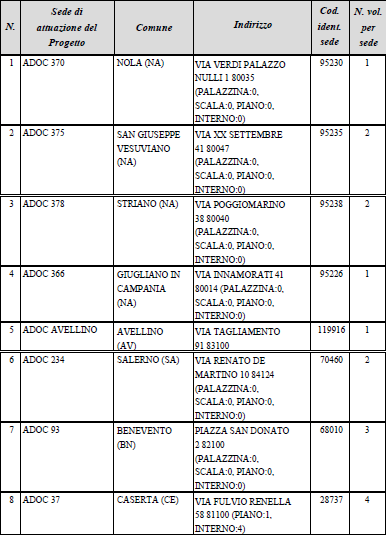 Eventuali crediti formativi riconosciuti: NOEventuali tirocini riconosciuti: NOAttestazione delle conoscenze acquisite in relazione alle attività svolte durante l’espletamento del servizio utili ai fini del curriculum vitae:Durante l’espletamento del servizio, i volontari che parteciperanno alla realizzazione di questo progetto acquisiranno le seguenti competenze utili alla propria crescita professionale:competenze tecniche (specifiche dell’esperienza vissuta nel progetto, acquisite in particolare attraverso il learning by doing accanto agli Olp e al personale professionale): supporto alle relazioni sociali, organizzazione logistica, segreteria tecnica, ideazione e realizzazione grafica e testuale di testi informativi, uso di strumentazioni tecniche, riconoscimento delle emergenze, valutazioni tecniche;competenze cognitive (funzionali ad una maggiore efficienza lavorativa e organizzativa): capacità di analisi, ampliamento delle conoscenze, capacità decisionale e di iniziativa nella soluzione dei problemi (problem solving), team working;competenze sociali e di sviluppo (utili alla promozione dell’organizzazione che realizza il progetto ma anche di se stessi): capacità nella ricerca di relazioni sinergiche e propositive, creazione di reti di rapporti all’esterno, lavoro all’interno di un gruppo, capacità di mirare e mantenere gli obiettivi con una buona dose di creatività;competenze dinamiche (importanti per muoversi verso il miglioramento e l’accrescimento della propria professionalità): competitività come forza di stimolo al saper fare di più e meglio, gestione e valorizzazione del tempo di lavoro, ottimizzazione delle proprie risorse.ADOC, nell’ambito del comune impegno a far interagire l’impresa e la “Business Excellence” con il mondo del volontariato e della solidarietà, s’impegna a implementare, nell’ambito dell’elaborazione e dell’attuazione dei propri progetti di Servizio Civile, gli skills relativi alla professionalizzazione dei volontari, mediante la condivisione con O.P.E.S. Formazione del disegno del percorso formativo e professionalizzante contenuto nel presente progetto. O.P.E.S. Formazione riconosce la validità formativa ed esperienziale che deriva ai giovani dalla partecipazione al presente progetto, in particolare impegnandosi a certificare le competenze e le professionalità sopra esplicitate e a partecipare alla valorizzazione delle stesse, anche attraverso la realizzazione di una apposita banca dati contenente i curricula vitae dei giovani da mettere a disposizione dei propri aderenti.In aula:I APPROFONDIMENTO:Modulo I: Caserta e gli anziani: elementi di contesto; il sistema delle azioni a sostegno della terza età nel comune e nei comuni limitrofi; Gli sportelli informa: l’importanza di diffondere notizie utili all’orientamento dei soggetti anziani in condizioni di difficoltà;Modulo II: L’informazione ai cittadini: attività di orientamento e di ricerca; Metodologie di gestione del servizio informativo: educazione all’autonomia culturale; II APPROFONDIMENTO:Modulo III: Informazione ai volontari (conforme al D.Lgs 81/08 art. 36).Rischi per la salute e sicurezza sul lavoroProcedure di primo soccorso, lotta antincendio, procedure di emergenzaOrganigramma della sicurezzaMisure di prevenzione adottateModulo IV: Formazione sui rischi specifici (conforme al D.Lgs 81/08 art. 37, comma 1, lett.b e accordo Stato/Regioni del 21 Dicembre 2011).Rischi derivanti dall’ambiente di lavoroRischi meccanici ed elettrici generaliRischio biologico, chimico e fisicoRischio videoterminaleMovimentazione manuale dei carichiAltri RischiDispositivi di Protezione IndividualeStress lavoro correlatoSegnaletica di emergenzaIncidenti ed infortuni mancatiCorso e-learning:I MODULO:Diritti dei consumatoriCom-sumo il ruolo del consumatore nella società della comunicazioneIl mercato e la tutela del consumatoreI diritti dei consumatori dalle leggi all’effettività II MODULO:Educazione e promozione culturaleGli sportelli Informa: requisiti, funzioni ed obiettiviLa condizione degli anziani I nuovi analfabetismiRelazioni con l’utenzaComposizione dei serviziIl sistema di erogazioneL’ambiente di erogazioneApprofondimento sugli strumenti giuridici di tutela dei diritti del cittadinoLa ricerca in campo socio- assistenzialeLa valutazione della qualità dei serviziComunicazione interpersonaleAscolto attivoIII Modulo: Modalità di comunicazioneTecniche di trasmissione formativa di baseRealizzare e gestire un sito Web: aspetti di progettazioneProgettazione delle pagine: i tempi di risposta, metodi di ottimizzazione, i link, strumenti di controlloProgettazione dei contenuti: il linguaggio, le modalità di lettura delle pagine web, organizzazione dei contenuti, il valore, visibilità del sito, motori di ricerca e web marketingDesign del sito: la home page, metafore, navigazione, la struttura del sito, coerenza interna e aderenza agli standard, aiutare gli utenti, funzionalità di ricercaContenuti della metaformazione:Il modello formativo proposto, caratterizzato da un approccio didattico di tipo costruttivista in cui il discente “costruisce” il proprio sapere, permette di acquisire un set di meta-competenze quali:capacità di analisi e sintesiabilità comunicative legate alla comunicazione on lineabitudine al confronto e alla discussioneL'uso di una piattaforma FAD inoltre consente inoltre, indipendentemente dagli argomenti della formazione specifica, l'acquisizione di una serie di competenze informatiche di base legate all'uso delle TIC e di Internet.